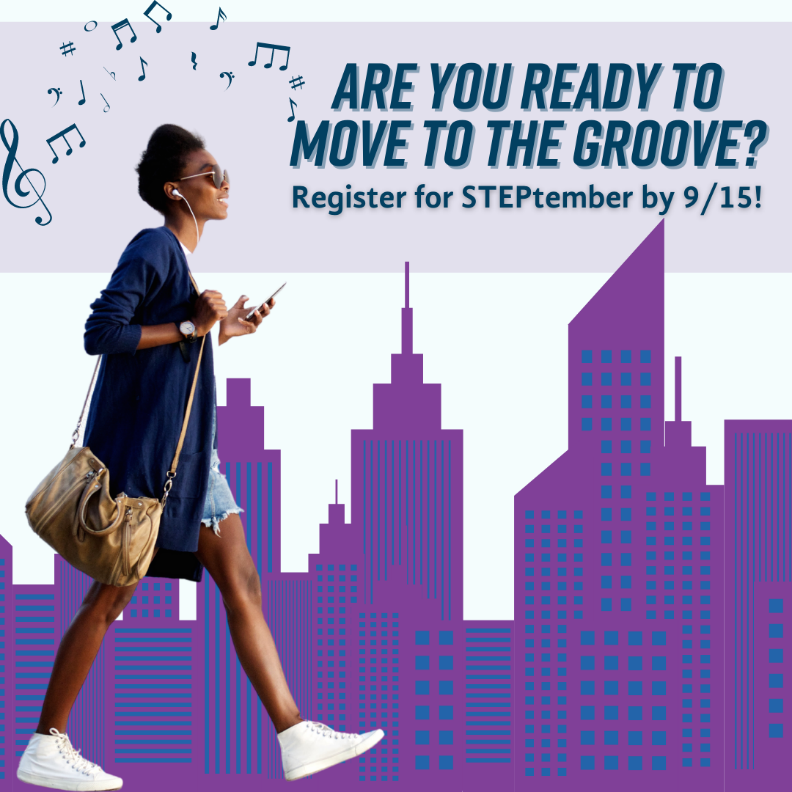 Post by September 13thCaption: Registration for the STEPtember Move To Your Groove Walking Challenge closes on Wednesday. So what are you waiting for? Register for the challenge today and you'll get access to exclusive playlists, dance classes, walking groups, step tips and more! Register at nyc.gov/steptember..#STEPtember2021 #MoveToTheGroove #WorkWellNYC